.“Smoothinline” Easy Line Dance ClassDance Info: Dance starts wt on L – 4 Walls –Version 1:00Dance starts 12 seconds in-On lyricsDiagonal Side, Together, Step Side, Tap, Diagonal Side, Together, Step Side, Tap 12:00(These Steps Travel Fwd and Side)Step Back R, Tap L, Step Back L, Tap R, Step Back R, Tap L, Step Back L, Tap R 12:00(This group of Steps Travel back on the natural Diagonal)Restarts here on walls 3, 6, 9, 12 the restarts are at 6 and 12:00 wallOptional claps or finger clicks.Weave to R side with ¼ R Fwd-Step R side, Behind, Side, Cross, Side, Behind, ¼ Fwd, Fwd 3:00Weave to L Side- Hitch/Cross, Side, Behind, Side, Stomp Across, Stomp Side, Stomp Side, Stomp Together 3:00(Stomp Styling-When stomping lower the knees)[32]Contact: 0412 723 326 - http://www.kerrigan.com.au/ info@kerrigan.com.auYankee Dollar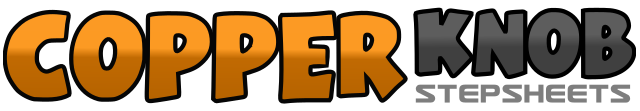 .......Count:32Wall:4Level:.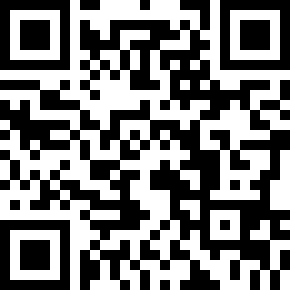 Choreographer:Sandy Kerrigan (AUS) - June 2018Sandy Kerrigan (AUS) - June 2018Sandy Kerrigan (AUS) - June 2018Sandy Kerrigan (AUS) - June 2018Sandy Kerrigan (AUS) - June 2018.Music:Rum & Coca-Cola - The Andrews Sisters : (Hall Of Fame Vol 4 / iTunes)Rum & Coca-Cola - The Andrews Sisters : (Hall Of Fame Vol 4 / iTunes)Rum & Coca-Cola - The Andrews Sisters : (Hall Of Fame Vol 4 / iTunes)Rum & Coca-Cola - The Andrews Sisters : (Hall Of Fame Vol 4 / iTunes)Rum & Coca-Cola - The Andrews Sisters : (Hall Of Fame Vol 4 / iTunes)........1 2Turning 1/8th L to face front L45°/Step R to R Side, Step L next to R3 4Step R to R, Tap L next to R5 6Turning ¼ R to Face Front R45°/Step L to L Side, Step R next to L7 8Step L to L, Turning 1/8th L to 12:00, Tap R next to L1 2 3 4Step Back R, Tap L next to R, Step Back L, Tap R next to L5 6 7 8Step Back R, Tap L next to R, Step Back L, Tap R next to L1 2 3 4Step R to R Side, Cross/Step L Behind R, Step R to R, Cross L over R5 6 7 8Step R to R Side, Cross L Behind R, Turning ¼ R-Step Fwd R, Step Fwd L1 2 3 4(Low R Hitch)Cross over L,Step L to L Side, Cross/Step R Behind L, Step L to L5 6 7 8Stomp R Across over L, Stomp L to L Side, Stomp R to R Side(this is a replace Stomp) Stomp L next to R-wt on L